Your recent request for information is replicated below, together with our response.I would appreciate it if you can supply details of animal incidents in Perth and Kinross that would be very welcome.The table below provides the number of Animal incidents recorded on our incident recording system, STORM, within the Perth and Kinross area command from the 1st January 2021 to 31st October 2023. All statistics are provisional and should be treated as management information. All data have been extracted from Police Scotland internal systems and are correct as at 23/11/2023.The incident description field for some of these incidents include the type of animal involved. As such, to be of some assistance, the table below sets out this information. It should be noted however, that each of the above incident reports would have to be individually examined to establish the full circumstances.If you require any further assistance please contact us quoting the reference above.You can request a review of this response within the next 40 working days by email or by letter (Information Management - FOI, Police Scotland, Clyde Gateway, 2 French Street, Dalmarnock, G40 4EH).  Requests must include the reason for your dissatisfaction.If you remain dissatisfied following our review response, you can appeal to the Office of the Scottish Information Commissioner (OSIC) within 6 months - online, by email or by letter (OSIC, Kinburn Castle, Doubledykes Road, St Andrews, KY16 9DS).Following an OSIC appeal, you can appeal to the Court of Session on a point of law only. This response will be added to our Disclosure Log in seven days' time.Every effort has been taken to ensure our response is as accessible as possible. If you require this response to be provided in an alternative format, please let us know.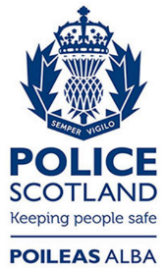 Freedom of Information ResponseOur reference:  FOI 23-2922Responded to:  28th November 2023Final Incident Type202120222023Animal394338364Description – Animal involved Total IncidentsDog/ Puppy489Cat/ Kitten15Sheep/ Lamb/ Ewe/ Ram195Goat2Cattle10Cow/ Bull/ Calf62Deer/ Fawn157Chicken/ Hen4Horse28Rabbit/ Hare4Swan/ Signet/ Duck13Bird incl. Buzzard, Owl, Peacock, Seagull18Otter 1Snake1Hamster1